Тест «Часто ли вы хвалите своего ребенка?» |  | 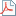 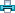 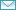 Если вы хотите похвалить ребенка, то обычно используете слова:а) «гениально», «потрясающе»;б) «молодец»;в) «хорошо».Как ваш ребенок обычно реагирует на похвалу?а) раздраженно отмахивается;б) принимает как должное;в) воодушевляется.Вас приятно удивили успехи вашего ребенка. К словам похвалы вы непременно добавите:а) поцелую и объятия;б) подарок;в) деньги.В какой ситуации, на ваш взгляд, похвала необходима?а) когда ребенок убрал за собой игрушки;б) получил пятерку;в) по собственной инициативе помог бабушке.Ребенок гордо показывает вам свою поделку, которая не кажется вам удачной. Ваша реакция:а) чтобы не огорчать, скажите, что его поделка самая лучшая;б) укажите на недостатки, но и укажите достоинства;в) честно покажите на те поделки, которые  считаете лучшими.Когда вы хвалите ребенка, то обычно испытываете:а) гордость;б) нежность;в) восхищение.Выберите одно из утверждений о детской одаренности:а) каждый ребенок по своему талантлив;б) менее одаренный, но старательный ребенок способен добиться больших успехов, чем  талантливый, но ленивый;в) любую  способность можно развивать.На спортивных соревнованиях  ваш ребенок прибежал последним. Что вы ему скажите?а) пристыдите;б) похвалите за умение идти до конца;в) объясните, что проиграл, потому что неправильно рассчитал свои силы.Ребенок хвастается своими достижениям перед гостями. Ваша реакция:а) будете дополнять его рассказ;б) станете иронизировать над его «скромностью»;в) переведете разговор на другую тему.Вы заметили, что вашему ребенку очень нравится рисовать. Это повод для того, чтобы:а) отдать его в художественную школу;б) купить хорошие краски и кисти;в) посещать с ним выставки и музеи.Учитель  нелестно отозвался об успехах вашего чада, поставив в пример другого ученика. Что вы скажете своему ребенку?а) заметите, что его успехи ниже, чем у его одноклассника;б) станете хвалить одноклассника, что бы у вашего ребенка появилось желание учиться так же хорошо;в) предложите исправит те ошибки, которые отметил учитель.Бабушка умиляется поступками ребенка, в которых вы не видите ничего особенного. Ваша реакция:а) станете спорить с ней;б) проигнорируете ее высказывания;в) согласитесь из уважения к ней.Ребенок жалуется, что его дразнят одноклассники. Как вы его успокоите?а) «Они глупые и невоспитанные!»;б) «Не слушай их, ты у меня самый лучший!»;в) «Давай подумаем, почему они к тебе так относятся».У ребенка не получается задача, и он отказывается продолжать решение. Как уговорить его?а) напугать плохой оценкой;б) выразить сочувствие;в) предложить помощь.Ребенок не достоин похвалы, если он:а) помыл посуду, но разбил чашку;б) сделал уроки, но перепутал номер задания;в) получил пятерку, списав ответ у соседа по парте.В порыве гнева вы можете назвать своего ребенка:а) «бестолочь»б) «мое наказание»;в) «подлец».16 – 37 баллов. Ваш ребенок не испытывает недостатка в похвале. Он уверен в том, что вы высоко цените его достижения и гордитесь им. Высокая самооценка, безусловно, поможет ему в жизни, однако слишком часто слыша похвалу, ребенок не имеет возможности научиться  обращать внимание на свои ошибки, что рано или поздно скажется на его успехах. Разбив похвалу здравой критикой,  вы поможете ему трезво оценивать свои возможности.38 – 59 баллов. Возможно, вы человек настроения или слишком погружен в свои проблемы. Поэтому ребенок не всегда четко представляет себе, что в его поведении нравится родителя, а что нет. Ваша похвала часто бывает вызвана хорошим настроением, а не достижениями ребенка. Чтобы изменить сложившуюся ситуацию, обращайте больше внимания на мотивы поступков ребенка и его потребности: чего он ждет от вас, почему капризничает и проявляет негативизм? Опираясь на эмоциональное состояние ребенка, а не на собственные чувства, вы сможете легче направлять его поведение в нужное русло.60 – 80 баллов. Вы требовательный родитель, поэтому не балуете ребенка хвалебными отзывами. Ваши замечания метки и критика предметна, но когда они преобладают над признанием и похвалой, то воспринимаются ребенком как отвержение. Не стоит портить отношения со своим чадом из-за того, что нарисованный слон больше похож на корову. Показывая продукт своей деятельности, ребенок стремиться разделить с вами хорошее настроение и увидеть радость в ваших глазах. Ощущая вашу поддержку, он добьется гораздо больших успехов, чем тревожась из-за малейших промахов.12345678910111213141516А1311151315551315Б3153333151333131В5535515533115553